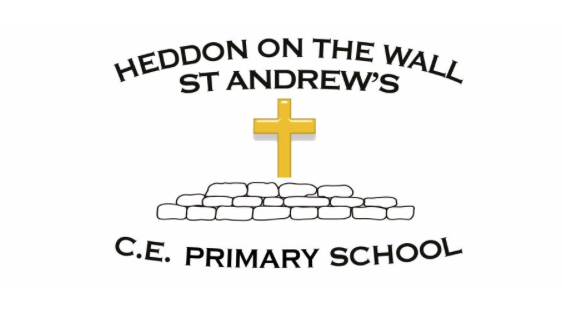 Year 3 – Summer 2 – SpellingsWeek 1
WB- 07/06/21Statutory Word List AssessmentWeek 2
WB- 14/06/21HomophonesWeek 3
WB- 21/06/21The short i sound spelt yWeek 4
WB- 28/06/21High frequency words Week 5
WB- 05/07/21High frequency words Week 6
WB- 12/07/21High frequency words accident believe calendar caught circle difficult eighth favourite fruit knowledge bearbarebrake break here hear knewnew difficult ordinary Egypt pyramid gymmysterysyllable earthheightheardforward circle afteragainanyaroundbecause betterknowledge medicine minute opposite peopleclothesevery everyonehowpeculiar caughtaccidentquarter fruit whopeoplewith thinklittle potatoes remember sentence separate favourite 